LISTA DE PRESENÇADEFESA DE TCC / APRESENTAÇÃO DE PROJETO DE TCCITítulo do trabalho/projeto: ___________________________________________________________________________________________________________________________________________________________________________________________________________________________________________________.Apresentador(a): ________________________________________________________________________.Data da apresentação: ____ / ____ / _______.                           Horário da apresentação: ____h____min.Local da apresentação: ____________________________________________________________________.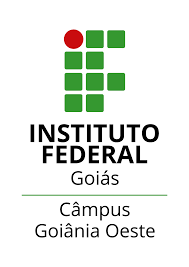 MINISTÉRIO DA EDUCAÇÃOSECRETARIA DE EDUCAÇÃO PROFISSIONAL E TECNOLÓGICAINSTITUTO FEDERAL DE EDUCAÇÃO, CIÊNCIA E TECNOLOGIA DE GOIÁSCâmpus Goiânia OesteCurso de Licenciatura em PedagogiaNºNome completoNº MatrículaAssinatura12345678910111213141516171819202122232425262728